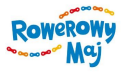 REGULAMIN KAMPANII „ROWEROWY MAJ”  ZASADY OGÓLNE: 1. Kampania „Rowerowy Maj” (zwana dalej „Kampanią”) ma charakter konkursu. Kampania adresowana jest do  uczniów szkół podstawowych i dzieci przedszkolnych oraz pracowników szkół podstawowych/ przedszkoli z  terenu Gminy Wrocław.  2. Kampania organizowana jest przez Gminę Wrocław (zwaną dalej Organizatorem Lokalnym)  w partnerstwie z Miastem Gdańsk (zwanym dalej Organizatorem Głównym). 3. Głównym celem Kampanii jest promowanie aktywności fizycznej i zrównoważonej mobilności, w tym  w szczególności komunikacji rowerowej. 4. Uczestnikiem Kampanii może być każdy przedszkolak/uczeń i pracownik zgłoszonej do udziału placówki. 5. Za aktywne podróże uznaje się przejazdy do szkoły lub przedszkola rowerem, hulajnogą, na rolkach, wrotkach,  deskorolce, a także w przypadku dalszych odległości, podróże komunikacją miejską łączone z aktywnymi  podróżami, pod warunkiem, że dana placówka nie funkcjonuje w trybie zdalnego nauczania, odbyte: - od dnia 6 maja do dnia 29 maja 2024 roku w edycji kampanii 2024 (z wyłączeniem maksymalnie trzech dni wolnych dla poszczególnej klasy/oddziału),  - od dnia 5 maja do dnia 30 maja 2025 roku w edycji kampanii 2025 (z wyłączeniem maksymalnie trzech dni  wolnych dla poszczególnej klasy/oddziału)  - od dnia 4 maja do dnia 29 maja 2026 roku w edycji kampanii 2026 (z wyłączeniem maksymalnie trzech dni  wolnych dla poszczególnej klasy/oddziału). 6. Dotarcie do szkoły lub przedszkola na hulajnodze elektrycznej nie będzie uznawane jako aktywna podroż. 7. W przypadku dzieci w wieku przedszkolnym, za aktywny przejazd do placówki uznaje się przejazd dziecka w  foteliku rowerowym lub przyczepce rowerowej, prowadzonej przez rodzica lub opiekuna. 8. W przypadku, gdy szkoła lub przedszkole funkcjonuje w trybie zdalnego nauczania, lub w przypadku  uczestników dojeżdżających do szkoły autobusami szkolnymi, za aktywne podróże uznaje się przejazdy  do dowolnego celu rowerem, hulajnogą, na rolkach, wrotkach, deskorolce, które trwają minimum 30 min,  odbyte w poszczególnych dniach Kampanii. 9. W przypadku uczestników z orzeczoną niepełnosprawnością, których stan zdrowia pozwala na udział  w kampanii, koordynator szkolny może uznać codzienną aktywność fizyczną w ramach zajęć rehabilitacyjnych  takiego uczestnika.  10. Sytuacje losowe, takie jak wyjazd prywatny, choroba oraz inne sytuacje, które uniemożliwiają uczestnikowi  aktywne dotarcie do placówki, nie stanowią podstawy do zaliczenia uczestnikowi aktywnej podróży w danym  dniu.  11. Rejestracja aktywnych podróży prowadzona jest każdego dnia Kampanii poprzez odnotowanie przejazdu  przy nazwisku uczestnika w klasowym dzienniku rowerowym. 12. Za każdy przejazd, za wyjątkiem sytuacji, kiedy placówka realizuje nauczanie zdalne, uczestnik otrzymuje dwie  naklejki: kwadratową do przyklejenia w książeczce rowerowej i okrągłą do przyklejenia na plakat klasowy. 13. Kampania zakłada rywalizację w formie zabawy na trzech poziomach: indywidualnym, klasowym/grupowym oraz w grupie uczestniczących w Kampanii placówek (szkół podstawowych i przedszkoli). Najaktywniejsi  uczestnicy Kampanii w każdej kategorii zostają nagrodzeni. Nagrody dla szkół/przedszkoli dotyczą placówek,  do których uczęszcza minimum 100 uczniów/przedszkolaków. W przypadku zajęcia jednego z pierwszych  trzech miejsc przez placówkę niepubliczną w swojej kategorii, nagroda będzie nagrodą rzeczową i będzie  ustalana indywidualnie między placówką a Organizatorem Lokalnym. 14. Nagrody indywidualne są nagrodami wrażeniowymi. Stanowią indywidualne darmowe wejściówki lub zniżki  do zakupu wejściówek do wybranych wrocławskich instytucji, będących partnerami Kampanii. Zależą one od  liczby naklejek w dzienniczku rowerowym uczestnika. 1 15. Nagrody klasowe/grupowe są nagrodami wrażeniowymi. Stanowią grupowe darmowe wejściówki do  wybranych wrocławskich instytucji, będących partnerami Kampanii.  16. Nagrody szkolne są nagrodami pieniężnymi dla szkół podstawowych zajmujących miejsca od I do III w dwóch  kategoriach: „szkoły małe i średnie” (0-600 uczniów), „szkoły duże” (601-1500 uczniów) i odpowiednio  wynoszą: za I miejsce – 5 000,00 zł, za II miejsce – 4 000,00 zł, za III miejsce – 3 000,00 zł. Nagrody przedszkolne  są nagrodami pieniężnymi i odpowiednio wynoszą: za I miejsce – 7 000,00 zł, za II miejsce – 5 000,00 zł, za III  miejsce – 3 000,00 zł.  Dodatkowo Organizator Lokalny zastrzega sobie prawo przyznania dodatkowych nagród pieniężnych dla  zaangażowanych przedszkoli i szkół podstawowych.  Jeżeli różnica procentowa frekwencji aktywnych podróży pomiędzy placówkami zajmującymi jedno z trzech  czołowych miejsc będzie mniejsza niż 2%, wówczas nagroda pieniężna dzielona będzie po równo między te  miejsca tzn. wyniesie – dla szkół podstawowych: za I i II miejsce – po 4 500 zł, II i III miejsce – po 3 500 zł, I, II i  III miejsce – po 4 000 zł; dla przedszkoli: za I i II miejsce – po 6 000,00 zł, II i III miejsce – po 4 000,00 zł, I, II i III  miejsce – po 5 000,00 zł.  17. O wyniku placówki lub klasy/oddziału/grupy decyduje liczba aktywnych podróży w stosunku do liczby  wszystkich uczniów/dzieci w danej placówce lub klasie/oddziale/grupie.  18. Lista uczniów w systemie informatycznym kampanii musi być spójna z listą w dzienniku danej klasy/grupy.  Należy ująć wszystkich uczniów/dzieci. Aktywne przystąpienie do udziału w kampanii przez danego  ucznia/dziecko może nastąpić w dowolnym dniu trwania kampanii poprzez zgłoszenie aktywnego przejazdu. 19. Zadeklarowana liczba i frekwencja uczestników Kampanii, podlega weryfikacji przez właściwego dla danej  gminy Koordynatora Miejskiego, w dowolnym momencie w trakcie i po zakończeniu kampanii. 20. Koordynator szkolny może uzupełniać dzienniki aktywności zgodnie z zasadą trzech dni kalendarzowych  wstecz. W przypadku nie zaznaczenia aktywnego przejazdu w systemie w piątek, nauczyciel może to zrobić  najpóźniej w poniedziałek do godziny 23:59 21. Zasada trzech dni kalendarzowych wstecz, nie ma zastosowania w ostatnim dniu kampanii, w którym system  blokuje możliwość zaznaczania aktywności o godzinie 23:59. 22. W przypadku wycofania się placówki z kampanii w trakcie jej trwania, szkoła lub przedszkole mają obowiązek  zwrotu otrzymanych materiałów graficznych na adres: Biuro Zrównoważonej Mobilności, ul. G. Zapolskiej 4,  50-032 Wrocław, w terminie 5 dni od mailowego potwierdzenia rezygnacji, które należy przesłać na adres:  rowerowymaj@gdansk.gda.pl 23. Kampania prowadzona jest z użyciem dedykowanego programu (systemu) informatycznego, w tym strony  https://rowerowymaj.eu, na której zamieszczone są wyniki, rankingi oraz informacje dotyczące Kampanii. 24. Za końcowe wyniki uznaje się wyniki przedstawione na stronie https://rowerowymaj.eu : - w edycji 2024 r.: z dnia 03.06.2024 r., - w edycji 2025 r.: z dnia 02.06.2025 r. - w edycji 2026 r.: z dnia 01.06.2026 r., godz. 08:00 lub w terminie późniejszym wskazanym przez organizatorów z wyprzedzeniem min. 7 dni. 25. Wszystkie informacje na temat przebiegu Kampanii w Gminie Wrocław będą umieszczane na dedykowanej  podstronie: https://rowerowymaj.eu. ZASADY WSPÓŁPRACY PLACÓWEK Z ORGANIZATOREM LOKALNYM: 26. Organizator lokalny zobowiązany jest do przeprowadzenia Kampanii na terenie swojego miasta/gminy,  a w szczególności: a) wyznaczenia koordynatora lokalnego Kampanii do współpracy z placówkami oraz z koordynatorem  krajowym; b) przeprowadzenia rekrutacji placówek poprzez przesłanie formularza zgłoszeniowego do dyrekcji  zaproszonych placówek: - w edycji 2024 r.: do dnia 15.03.2024 r.,  - w edycji 2025 r.: do dnia 14.03.2025 r., - w edycji 2026 r.: do dnia 13.03.2026 r.; c) przeszkolenia koordynatorów placówek w zakresie prawidłowego przeprowadzenia Kampanii oraz  przekazania im uprawnień do obsługi programu (systemu) Rowerowy Maj:2 - w edycji 2024 r.: do dnia 29.03.2024 r.,  - w edycji 2025 r.: do dnia 31.03.2025 r. - w edycji 2026 r.: do dnia 31.03.2026 r.; d) przekazania zgłoszonym do udziału placówkom kompletu materiałów dydaktyczno-promocyjnych  niezbędnych do prawidłowego przeprowadzenia Kampanii w trybie stacjonarnym, tj. plakaty szkolne,  klasowe, naklejki, książeczki rowerowe dla uczestników Kampanii: - w edycji 2024 r.: do dnia 30.04.2024 r.,  - w edycji 2025 r.: do dnia 30.04.2025 r., - w edycji 2026 r.: do dnia 30.04.2026 r., za wyjątkiem sytuacji, kiedy w całym okresie kwiecień – maj przewidywane jest nauczanie zdalne; e) dostarczenia nagród do placówek: - w edycji 2024 r.: do dnia 21.06.2024 r.,  - w edycji 2025 r.: do dnia 20.06.2025 r., - w edycji 2026 r.: do dnia 19.06.2026 r., za wyjątkiem sytuacji, kiedy realizowane jest nauczanie zdalne. 27. Dyrektor placówki jest zobowiązany do współpracy z lokalnym Organizatorem Kampanii w zakresie: a) zgłoszenia placówki wraz z wyznaczeniem koordynatora szkolnego/przedszkolnego oraz w razie  konieczności maksymalnie dwóch koordynatorów pomocniczych - poprzez formularz zgłoszeniowy  przesłany przez Organizatora do dnia zakończenia rekrutacji, wraz z podaniem pełnej liczby oddziałów,  dzieci/uczniów oraz pracowników placówki; a) poinformowania wszystkich potencjalnych uczestników Kampanii lub ich rodziców/prawnych opiekunów  o celu Kampanii1, jakim jest promocja aktywności fizycznej, a w szczególności komunikacji rowerowej  (zebrania zgód na udział w Kampanii o charakterze konkursu2) oraz o zapisach zawartych w Klauzuli  informacyjnej, stanowiącej załącznik nr 4 do Umowy. 28. Szkolny/przedszkolny koordynator Kampanii zobowiązany jest do współpracy z lokalnym Organizatorem  Kampanii oraz do nadzorowania niżej wymienionych działań: a) zgłoszenia w programie (systemie) informatycznym liczebności oddziałów swojej placówki; b) uzupełnienia list osobowych dzienników klasowych – wpisania inicjałów uczestników (na podstawie  zebranych zgód na udział nieletnich w kampanii): - w edycji 2024 r.: do dnia 30.04.2024r.,  - w edycji 2025 r.: do dnia 30.04.2025 r., - w edycji 2026 r.: do dnia 30.04.2026 r.; c) zgłoszenia maksymalnie trzech dodatkowych dni wolnych przysługujących każdej klasie/grupie  w programie (systemie) informatycznym: - w edycji 2024 r.: do dnia 30.04.2024 r.,  - w edycji 2025 r.: do dnia 30.04.2025 r., - w edycji 2026 r.: do dnia 30.04.2026 r.: d) przekazania książeczek rowerowych uczestnikom Kampanii, gdy placówka funkcjonuje w trybie  stacjonarnym, oraz udostępnienia dzienników rowerowych wychowawcom klas/oddziałów zgłoszonych  do Kampanii: - w edycji 2024 r.: do dnia 30.04.2024 r., - w edycji 2025 r.: do dnia 30.04.2025 r., - w edycji 2026 r.: do dnia 30.04.2026 r.; e) zawieszenia przy wejściu do placówki szkolnego plakatu Kampanii oraz w holu szkolnym/przedszkolnym  plakatów klasowych na wysokości umożliwiającej uczestnikom Kampaniiswobodne przyklejanie naklejek,  gdy placówka funkcjonuje w trybie stacjonarnym: - w edycji 2024 r.: do dnia 6.05.2024r.,  - w edycji 2025 r.: do dnia 5.05.2025 r., - w edycji 2026 r.: do dnia 4.05.2026 r.; f) umieszczenia na szkolnej/przedszkolnej stronie internetowej przesłanych przez Organizatora lokalnego  informacji dot. Kampanii; 1 Zgodnie z art. 6 ust. 1 lit. e RODO, 2 Zgody mogą być zbierane na załączonym wzorze formularzy indywidualnych lub grupowych. Honorowane będą również zgody  rodziców/opiekunów prawnych udzielane na początku roku szkolnego dla wszystkich konkursów i akcji organizowanych przez daną placówkę.3 g) koordynowania regularnego uzupełniania rowerowych dzienników klasowych przez cały okres trwania  Kampanii; h) zorganizowania apelu lub innej formy uroczystego rozdania nagród dostarczonych przez Organizatora lokalnego, gdy placówka funkcjonuje w trybie stacjonarnym oraz obowiązujące przepisy prawne  i zalecenia Ministerstwa Zdrowia i Głównego Inspektoratu Sanitarnego na to pozwalają.  OCHRONA DANYCH OSOBOWYCH 29. Administratorem danych w zakresie określonym w punkcie 25. jest Organizator główny: Gmina Miasta  Gdańsk Urząd Miejski w Gdańsku, ul. Nowe Ogrody 8/12, 80-560 Gdańsk.  30. Administratorem danych koordynatorów szkolnych/przedszkolnych i przedstawicieli partnerów lub  sponsorów jest Prezydent Wrocławia, pl. Nowy Targ 1-8, 50-141 Wrocław. 31. Administratorem danych, tj. danych osobowych uczestników kampanii, jest placówka oświatowa, do której  uczestnik uczęszcza, w której przystąpił do kampanii na podstawie zgód na udział w Kampanii o charakterze  konkursu. 32. Inspektorem Ochrony Danych Gminy Wrocław Urzędu Miejskiego Wrocławia jest Sebastian Sobecki.  Inspektor to Osoba, z którą można się kontaktować we wszystkich sprawach dotyczących przetwarzania  danych osobowych oraz korzystania z przysługujących praw związanych z przetwarzaniem danych  w następujący sposób: - listownie na adres: ul. G. Zapolskiej 4 50-031 Wrocław, - przez e-mail: iod@um.wroc.pl, - telefonicznie: +48 71 777 77 24. 33. W zakresie odpowiedzialności Organizatora lokalnego leży zapewnienie: poprawności danych osobowych  wprowadzonych przez Organizatora lokalnego do Systemu przeznaczonego do obsługi Kampanii; dostępu  do danych osobowych tylko osobom uprawnionym. 34. Organizator główny jest współadministratorem, który zapewnia funkcjonowanie Systemu do obsługi  Kampanii oraz odpowiada za techniczne aspekty przetwarzania danych osobowych za pomocą tego  programu, w tym ich zabezpieczeniu przed dostępem osób nieuprawnionych, utrata, brakiem dostępności.  35. Organizator główny i lokalny przetwarzają dane osobowe koordynatorów i przedstawicieli partnerów lub  sponsorów Kampanii w celu promowania aktywności fizycznej, zrównoważonej mobilności, w tym w  szczególności komunikacji rowerowej w ramach kampanii Rowerowy Maj o charakterze konkursu. 36. Dane osobowe przetwarzane są na podstawie przepisów ustawy z dnia 8 marca 1990 r. o samorządzie  gminnym. Podanie danych osobowych jest dobrowolne, jednakże odmowa podania danych skutkuje  brakiem możliwości uczestnictwa w Kampanii o charakterze konkursu. 37. Dane mogą być dostępne podmiotom upoważnionym na podstawie przepisów prawa. Dodatkowo dane  mogą być dostępne dla usługodawców wykonujących zadania na zlecenie Administratora  w ramach świadczenia usług serwisu, rozwoju i utrzymania systemów informatycznych. 38. Przysługują następujące prawa związane z przetwarzaniem danych osobowych: prawo dostępu do danych,  ich sprostowania, ograniczenia danych, praw do wniesienia sprzeciwu oraz prawo wniesienia skargi do  organu nadzorczego zajmującego się ochroną danych osobowych, tj. Prezesa Urzędu Ochrony Danych  Osobowych. 39. Organizator główny i lokalny oświadczają, że spełniają wymogi określone w obowiązujących przepisach  prawa, w szczególności rozporządzenia Parlamentu Europejskiego i Rady (UE) 2016/679 z dnia 27 kwietnia  2016 r. w sprawie ochrony osób fizycznych w związku z przetwarzaniem danych osobowych i w sprawie  swobodnego przepływu takich danych oraz uchylenia dyrektywy 95/46/WE (ogólne rozporządzenie  o ochronie danych)i dane osobowe będą przetwarzane zgodnie z tymi przepisami.4 